Интерактивная обучающая логопедическая сказка для родителей «Ленивый язычок»	Коллективная работа сотрудников подготовительной группы компенсирующей направленности ГБДОУ № 24 Курортного района Санкт-Петербурга создана с учетом соблюдения интегративных связей, а также взаимодействия и консолидации усилий с родителями воспитанников. Родителям воспитанников представилось возможным оказаться в центре событий детской сказки, которая направлена, в первую очередь, на то, чтобы еще раз напомнить и пояснить, что только лишь в тесной связи, в заинтересованности и нацеленности на результат, не только сотрудников группы компенсирующей направленности, но и родителей, близких родственников детей, будет достигаться наилучший результат коррекционной работы. Авторы: воспитатель - Марченкова Е.С., учитель-логопед - Соломникова Л.Н., старший воспитатель - Клёнова Е.А.Композитор: Шавыкина Н.А.; текст песен: Соломникова Л.Н.Действующие лица:Ведущий  Ленивый язычок Зрители (родители)Царица ЛогопедияЗвук [Ш]Звук [Ж]Звук [Р]Дети-друзьяЯвление первое.Звучит музыка (на усмотрение музыкального руководителя). На сцене появляются Ленивый язычок и Ведущий.Ведущий: В одном небольшом городе по названием «Детский сад» жил-был Ленивый язычок. Ленивым называли его, потому что не хотел он учиться правильно и красиво говорить, выговаривая все звуки.Жил он в маленьком-маленьком домике. А у вас есть домик? (обращение к зрителям, с пояснением, что домиком для языка является рот)Зрители: Да!Ведущий: Покажите?!Зрители: (открывают рты)Ведущий: За красивым-красивым заборчиком! (демонстрирует «заборчик» родителям) А у вас есть заборчик?Зрители: Да! (показывают «заборчик»)Ведущий: Учиться не хотел, лениться хотел язычок! Но в один прекрасный день решил он стать Умелым язычком!Ленивый язычок:  Все! Хватит мне гЛустить, поЛа дЛузей весёлых заводить!! А для этого нуЗно мне нучиться кЛасиво говоЛить!Ведущий: думал-думал Ленивый язычок, и решил пойти к тётушке Логопедии за помощью.Под музыку Ленивый Язычок отправляется в гости к Царице Логопедии.Явление второе.На сцене появляется Царица Логопедия. Ленивый язычок: ТетуСка Логопедия, помоги мне, пЛости лентяя, науТи кЛасиво говоЛить!Царица Логопедия: Ты точно решил научиться правильно произносить сложные звуки? Сколько у нас с тобой было попыток? Ты всё ленился, поэтому не было от занятий пользы!Ленивый язычок: ТоТЬно, ТоТЬно! На этот Лас я не подведу, Тесное слово!!!Царица Логопедия: Ну раз решился, то с завтрашнего дня и начнём. Ступай домой, ложись спать, набирайся сил, а с утра жди гостей!Ленивый язычок: Каких таких гостей??Царица Логопедия: А вот завтра и узнаешь!Ведущий: Пошел язычок домой. Он так был рад, что вскоре научится красиво и правильно говорить.Явление третье.На сцене Язычок, спящий в кроватке.Ведущий: Наступило утро, язычок проснулся, потянулся, улыбнулся.  В гости пожаловала Царица Логопедия.Царица Логопедия: Доброе утро язычок! Ты готов трудиться? Только если ты будешь стараться, у тебя все получится! Ты должен делать гимнастику, чтобы стать крепким, сильным, тренироваться каждый день, и, конечно же, делать домашние задания!Ленивый язычок: Доброе утро, тётушка, готов!! Царица Логопедия:Помощники мои, спешите!К нам скорее прибегите!Расскажите, покажите!И всему нас научите!!Под музыку появляется звук Ш.Звук Ш:Ш! Чтоб звук красивым вышел,Шире язычок и выше!Сделаем из язычка чашечку,Подняв бока!Ведущий: Родители, покажем Язычку Чашечку? Родители: Да! (делают)На экране появляется изображение упражнения «Чашечка»Ведущий: Родители-молодцы! Именно так, стараясь и занимаясь вместе с малышами-язычками, будет результат!Под музыку появляется звук Ж.Звук Ж:Ж как Ш мы произносим,Только голос в гости просим!Звонко Ж в словах жужжит,Ж как жук большой гудит!Ведущий: Спасибо тебе, звук Ж, попросим родителей вместе с нами пожужжать?! Приложим руку к горлышку и пожужжим, почувствуем как дрожит под рукой! Потому что звук Ж – звонкий!Родители: Ж-ж-жВедущий: Молодцы, родители! Дома с детьми обязательно потренируйтесь различать звонкие и глухие согласные звуки!Под музыку появляется звук Р.Звук Р:Ррр возьмётся за учебу!Ррр язык широким к нёбу!Языком, передним краемВверх на дёсны нажимаем!Дунь на кончик языка,Чтоб сильнее задрожал!РРРРРРРРРРРР!!Ведущий:  Дорогие родители, «порычим»??На экране появляется изображение положения органов артикуляции в момент произнесения звука Р.Родители: Да! («рычат»)Ведущий:  Спасибо вам, сложные звуки, что пришли на помощь, рассказали все и показали! Ведущий:  Язычок, ты все запомнил?Ленивый язычок:  Это Зе сколько мне нуЗно тЛудиться..Сколько стаЛаться..Но я не отступлю! ВпеЛёд, за дело, мои волСебные помоСники!Танец сложных звуков и язычка «гимнастика для мышц языка»(движения и музыка на усмотрение музыкального руководителя)После танца сложные звуки под музыку машут на прощание и убегают. Уставший язычок ложится отдохнуть.Явление четвертое.На сцене тётушка Царица Логопедия и Язычок.Царица Логопедия:  Ленивый язычок, ты хорошо позанимался, старался. Значит от занятий будет польза!Ленивый язычок: Царица Логопедия, называй меня теперь Умелый язычок!! И чего я раньше ленился, почему не старался!!! (все звуки произносит правильно)Песня Умелого ЯзычкаУмелый язычок: Теперь всё выговорю я!Ура,ура, мои друзья!(на сцену выбегают дети – новые друзья язычка)Ведь я умелый язычокИ в упражнениях знаю толк!Все дети вместе:     Ведь он умелый язычок И в упражнениях знает толк!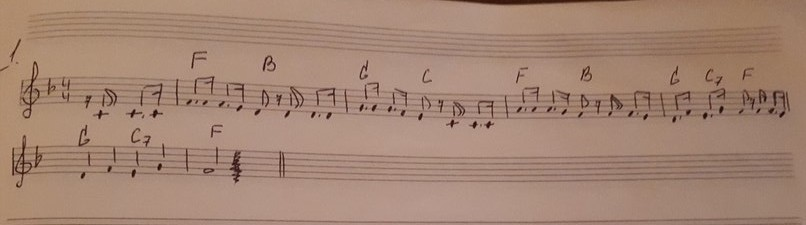 Царица Логопедия:  Я горжусь тобой, Умелый язычок! Вот как вознаграждены твои старания! Я мечтаю, чтобы все дети и их родители также старались, помогали своим язычкам!Ведущий: Родители, будем помогать язычкам заниматься??Родители:  Да!Финальная песня о труде язычков.Поют все вместеВ жизни звуки в гости сами не придут,Не подскажут нам и не помогут!Их произносить учиться – тяжкий труд,Лишь язычки-умельцы смогут!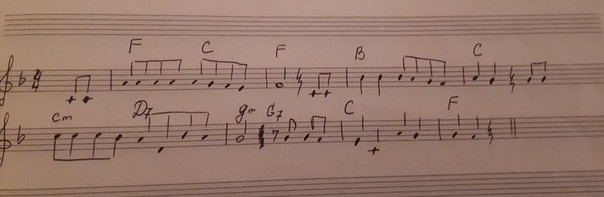 Ведущий:  И с тех пор, как язычок научился правильно выговаривать все звуки, к нему потянулись все новые и новые друзья! Родители, ребята, и вы учитесь, старайтесь и все у вас получится! До свидания!Используемая литература: Лопухина И. С. Логопедия. Звуки. Буквы. Слова. 2008 г.:«Ш! Чтоб звук красивым вышел,Шире язычок и выше!Сделаем из язычка чашечку,Подняв бока!».«Ж как Ш мы произносим,Только голос в гости просим!Звонко Ж в словах жужжит,Ж как жук большой гудит!».«Ррр возьмётся за учебу!Ррр язык широким к нёбу!Языком, передним краемВверх на дёсны нажимаем!Дунь на кончик языка,Чтоб сильнее задрожал!».